Assignment: Single Page Architecture In this assignment we will use the jQuery show and hide methods to create a simple application.  This application will retrieve a dailyquote from an API and show it to a user.  The user then has the option to share that quote with a friend via an SMS text message. Make note of the following URLs.  Recall the basic structure of the jQuery $.getJSON() method.$.getJSON( someurl , serialized_data , function(data){ } ); Recall the basic structure of the jQuery $.post() method.$.post( someurl , serialized_data , function(data){ } );InstructionsStart with unit6_08_quotes.zip.  Set up your project in VS code.  Notice that the HTML portion of this page has a Bootstrap container div, a Bootstrap row div, and several Bootstrap column div tags.  Specifically, there is:A 2 span column on the leftA 2-span column on the rightIn between the left and right columns there are two 8-span div tags identified by “div-quote” and “div-sms”.  For the sake of clarity, a CSS style has been added to these div tags to give them a visible border.Down in the <script> tag there are show and hide commands that are commented out.  Uncomment them and see what happens.    You should now see an image like what is show below: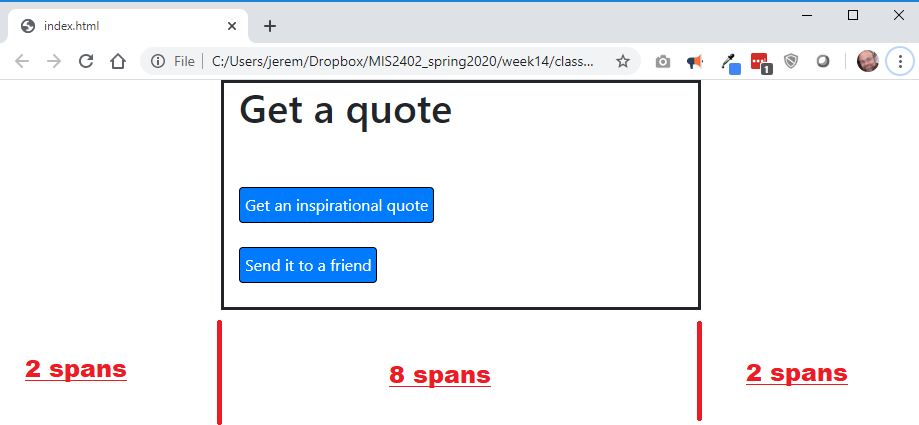 Note that the width of each portion of the page is measured in bootstrap “spans”.  The full width of the page equals 12 “spans”.    The red text added to the following screenshot illustrates this.By using hide and show you can control which of the 8-span div tags is displayed in response to user driven events (like button clicks.)  In the <script> tag, edit the click event handlers for # btn_show_form and # btn_show_quote to show / hide the 8-span div tags.  This gives the illusion of moving from “page” to “page”.  But really, everything is in a single page, index.html.  Before you move on to the next step, satisfy yourself that this is working. Test it!Now complete the supporting function get_the_quote().  This function should make an GET request, using getJSON, against https://misdemo.temple.edu/dailyquote/ Be sure to keep the slash at the end of https://misdemo.temple.edu/dailyquote/ … it is weird like that.Be sure to console.log the data you get back from the API.Looking at the data you get back, you should be able to put the text of the quote into two places.The div tag “quote”The input tag “message” CONTINUED…Now complete the supporting function send_the_text().  This function should serialize the form that holds the text message tags, and send it to textbelt.comUpload your work.  Test it.On your ownStart with unit6_09_spa.zip.  Set up your project in VS code.  Find the hidden input tag named task_owner.  Change the value of that from “Eustace” to your own name.  That way, your “to do” list will be different from everyone else’s.Uncomment the show / hide jQuery commands that run when the index.html page loads. Edit the click even handlers to allow the user to show and hide the div tags that hold useful content.Complete the add_task()  and get_task() functions using $.post() and $.getJSON().  These are the API URLS you will need to use:

https://misdemo.temple.edu/todo/addtask/
https://misdemo.temple.edu/todo/tasks/ In this specific assignment is important that you put the "/" at the end of these URLs.  (Yes, these are the same URLs you used earlier this week!)  Use of https:// is also advisable.When you are done, you should have a working “to do” list.  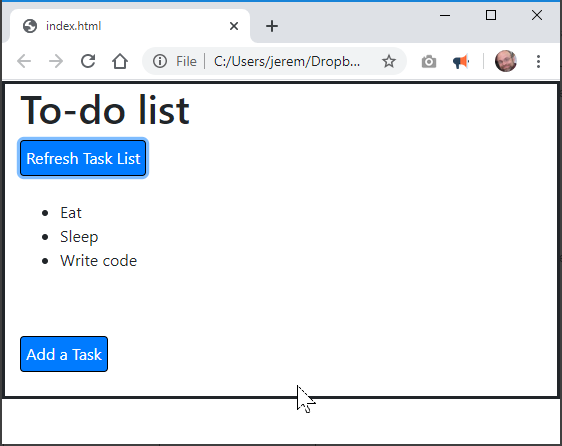 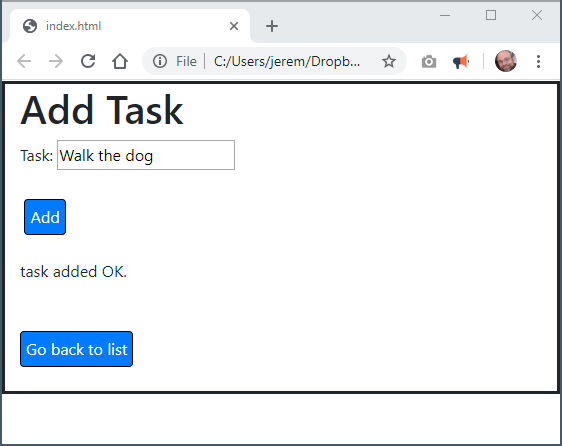 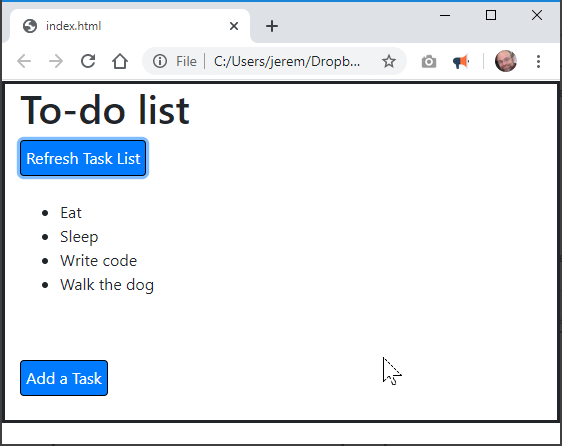 How will this assignment be graded?Only the “On Your Own” portion of the assignment will be graded!!!
URLNoteshttps://misdemo.temple.edu/dailyquote/  GET from this URL to get an JSON response containing a fun and/or inspirational quote.  Each GET requests results in a new/different quote.IMPORTANT: In this specific assignment is important that you put the "/" at the end of the URL as shown here.  https://textbelt.com/text   POST to this URL to send a text message.  You must pass “key” and “message” and “phone” as URL encoded data.  This API feature returns confirmation data in a JSON array.IMPORTANT: This URL should not end in a forward slash.ItemPoint ValueAll files / folders uploaded correctly10Successfully implemented SPA30Wrote the code necessary to POST data to the addtask endpoint.  Works.20When a task is added, a confirmation message in the <div> tag is provided.  20Wrote the code necessary to GET data from the tasks endpoint.  Looped through the data returned by the API and appended each task to the existing unordered list.20